Each morning and evening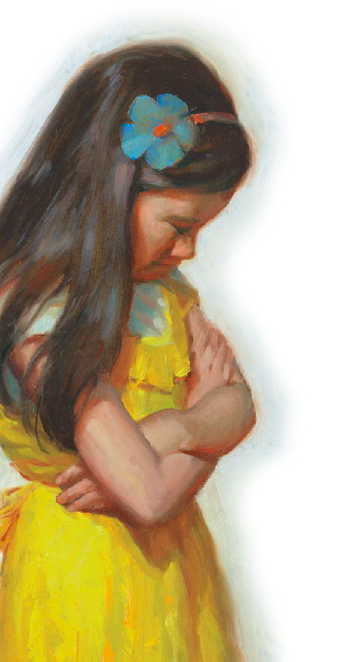 And ev’ry time I prayI thank my Heav’nly Father 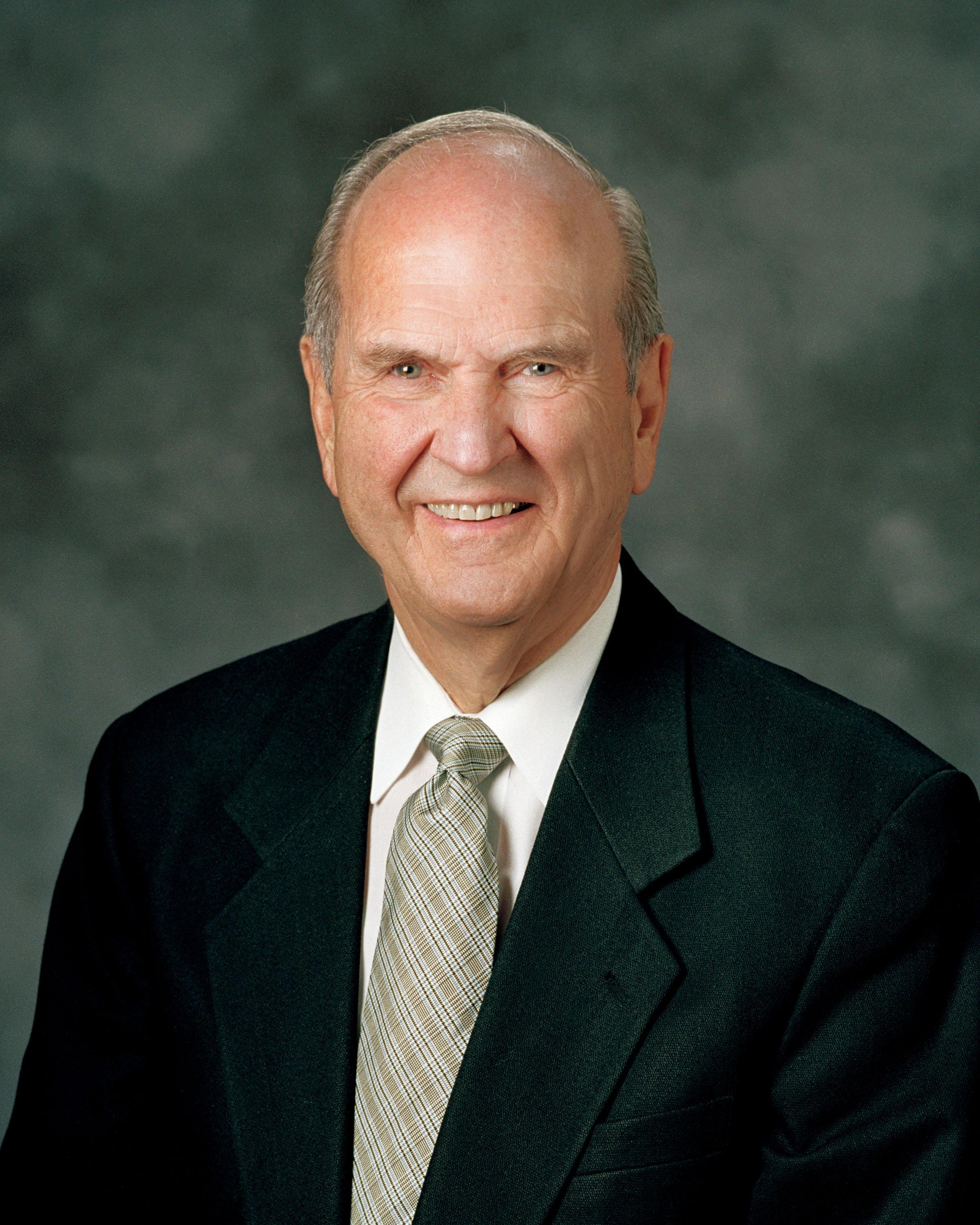 That a prophet lives todayA living link with heaven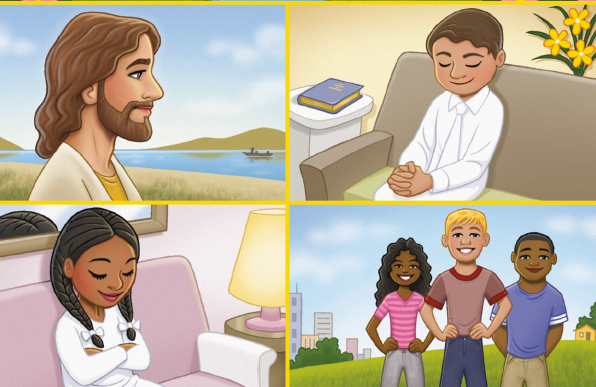 So all the world can knowGod loves us and leads us back 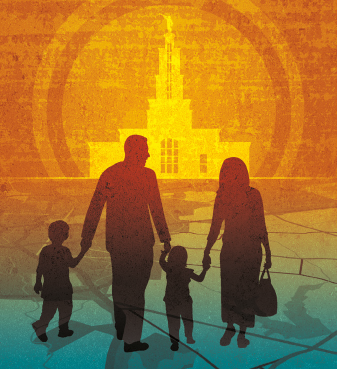 To our heav’nly homeA witness, he shows us 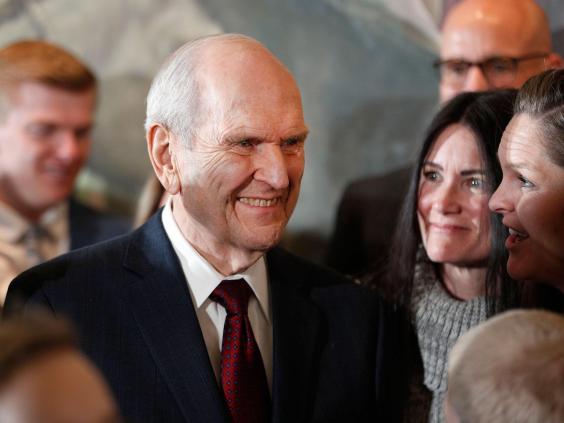 The strait and narrow wayI thank my Heav’nly Father 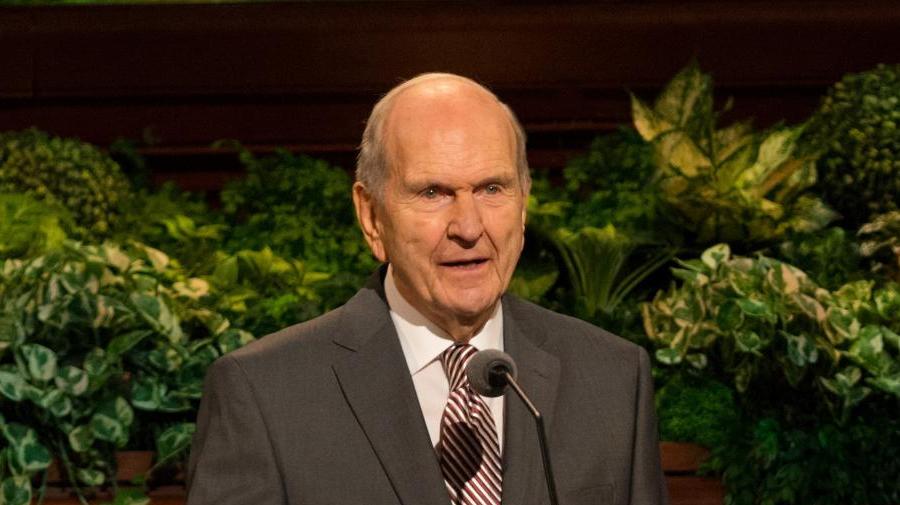 That a prophet lives todayHe’ll always guide us truly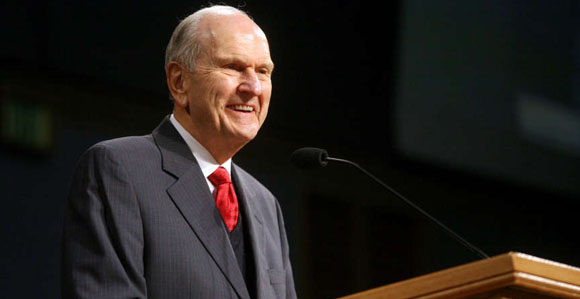 I’ll try to follow himHe loves us and leads us 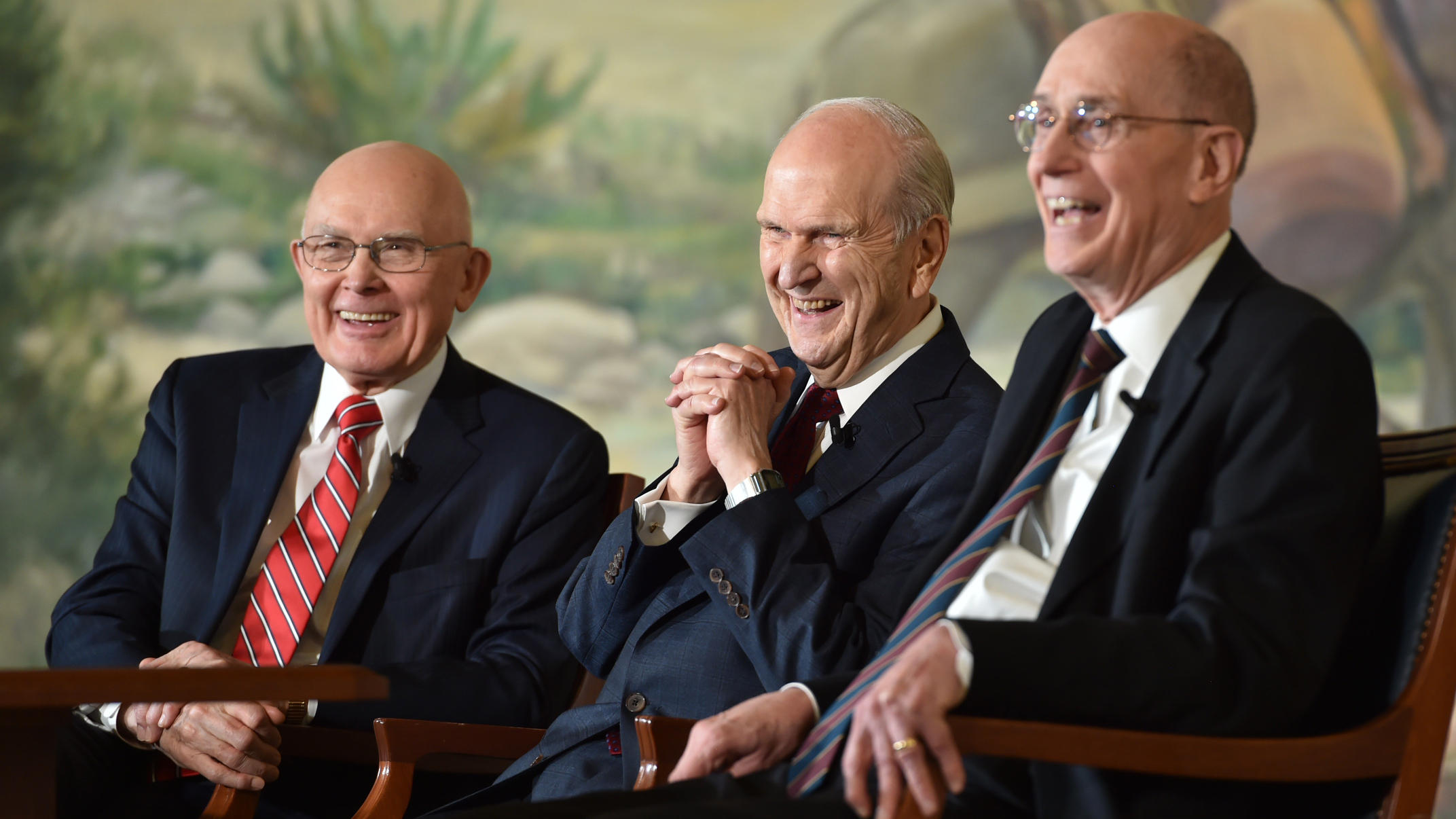 To live with God again